MADONAS NOVADA PAŠVALDĪBA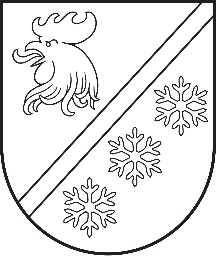 Reģ. Nr. Saieta laukums 1, Madona, Madonas novads, LV-4801 t. , e-pasts: pasts@madona.lv Madonas novada pašvaldības domes Kultūras un sporta jautājumu komitejas sēdes protokols Nr. 9Madonā2023. gada 12. oktobrīSēde sasaukta plkst. 10.00Sēdi atklāj plkst. 10.00Sēde notiek attālināti videokonferences platformā ZOOM.Sēdi vada: Gatis Teilis - komitejas priekšsēdētājsSēdi protokolē: Baiba Bajāre – lietvedeSēdē piedalās deputāti:Andris Dombrovskis, Arvīds Greidiņš, Gunārs Ikaunieks, Guntis Klikučs, Sandra Maksimova, Valda Kļaviņa, Gatis Teilis, Iveta PeilāneSēdē nepiedalās deputāti:Artūrs Grandāns – attaisnotu iemeslu dēļ. Deputāti: Gunārs Ikaunieks nepiedalās jautājuma  “Par atbrīvošanu no telpu īres maksas Madonas pilsētas kultūras namā” izskatīšanā un balsojumā. Sēdē piedalās:Administrācijas darbinieki: Zigfrīds Gora – priekšsēdētāja vietnieks, Liene Ankrava – finanšu nodaļas vadītāja, Daiga Torstere – vecākais speciālists kultūras jomā, Artūrs Leimanis – informācijas tehnoloģiju administrators, Māris Gailums – vecākais speciālists sporta jomā.Pagastu un apvienību pārvalžu vadītāji: Tālis Salenieks – Lubānas apvienības pārvaldes vadītājs, Ivars Bodžs – Lubānas apvienības pārvaldes speciālists, Artūrs Portnovs – pārvaldes vadītājs Ļaudonas un Kalsnavas pagastu pārvaldēs, Edgars Lācis – pārvaldes vadītājs Bērzaunes un Mārcienas pagastu pārvaldēs, Elita ūdre – Ērgļu apvienības pārvaldes vadītāja.Iestāžu vadītāji un darbinieki:  Santa Jaujeniece - Haralda Medņa kultūrizglītības centrs “Dziesmusvētku skola” vadītāja, Līvija Zepa – Madonas novadpētniecības un mākslas muzeja vadītāja. Sēdes vadītājs Artūrs Grandāns iepazīstina ar Madonas novada pašvaldības domes Kultūras un sporta jautājumu komitejas sēdes darba kārtību.0. Par darba kārtībuZIŅO: Gatis Teilis 1. Par finansējuma piešķiršanu hokeja komandai “Logi un Durvis”ZIŅO: Māris Gailums2. Par grozījumiem Madonas novada pašvaldības domes 24.01.2023. lēmumā Nr.6 “Par Madonas novada pašvaldības iestāžu amata vienību sarakstu apstiprināšanu”ZIŅO: Līvija Zepa 3. Par atbrīvošanu no telpu īres maksas Madonas pilsētas kultūras namāZIŅO: Ilze Šulce 4. Par grāmatas “Lubāna. Vēlreiz pa simtam” pārdošanas cenas noteikšanuZIŅO: Ivars Bodžs 5. Par finansiālu atbalstu grupas “SUB SCRIPTUM” albuma ierakstīšanaiZIŅO: Daiga Torstere 6. Par finansiālu atbalstu Latvijas politiski represēto Cēsu biedrībaiZIŅO: Daiga Torstere 7. INFORMATĪVAIS JAUTĀJUMS:Par Madonas novada amatiermākslas kolektīvu darbības un atlīdzības noteikumiemZIŅO: Daiga Torstere 8. INFORMATĪVAIS JAUTĀJUMS:Par Madonas novada kultūras centra izveidiZIŅO: Daiga Torstere 9. INFORMATĪVAIS JAUTĀJUMS:Par norīkošanu komandējumā uz diasporas amatierteātru festivālu “LAIPA” Sanfrancisko, ASV no 25. līdz 30. oktobrimZIŅO: Daiga Torstere 0. Par darba kārtībuZIŅO: Gatis TeilisSēdes vadītājs aicina balsot par sēdes darba kārtību.Atklāti balsojot: ar 8 balsīm “Par” (Andris Dombrovskis, Arvīds Greidiņš, Gunārs Ikaunieks, Guntis Klikučs, Sandra Maksimova, Valda Kļaviņa, Gatis Teilis, Iveta Peilāne), “Pret” – nav, “Atturas” – nav, “Nepiedalās” – nav, Madonas novada pašvaldības domes Kultūras un sporta jautājumu komiteja NOLEMJ:Apstiprināt 2023. gada 12. oktobra Madonas novada pašvaldības domes Kultūras un sporta jautājumu komitejas sēdes darba kārtību. 1. Par finansējuma piešķiršanu hokeja komandai “Logi un Durvis”ZIŅO: Māris GailumsDEBATĒS PIEDALĀS: Arvīds Greidiņš, Sandra Maksimova, Valda KļaviņaV. Kļaviņa piekrīt, ka novada iedzīvotāji ir jāatbalsta. A.Greidiņš lūdz atbalstīt komandu, kura gūst labus rezultātus. S. Maksimova vēlās uzzināt vai iepriekš komanda jau ir atbalstīta?Sēdes vadītājs aicina balsot par lēmuma projektu.Atklāti balsojot: ar 7 balsīm “Par” (Andris Dombrovskis, Gunārs Ikaunieks, Guntis Klikučs, Sandra Maksimova, Valda Kļaviņa, Gatis Teilis, Iveta Peilāne), “Pret” – nav, “Atturas” – 1 (Arvīds Greidiņš), “Nepiedalās” – nav, Madonas novada pašvaldības domes Kultūras un sporta jautājumu komiteja NOLEMJ:Atbalstīt lēmuma projektu un virzīt izskatīšanai uz finanšu un attīstības komitejas sēdi.Lēmuma projekts:Madonas novada pašvaldība 2023. gada 9. oktobrī ir saņēmusi [..]  iesniegumu (reģistrēts Madonas novada pašvaldības administrācijā ar Nr. 2.1.3.6/23/1588, ar lūgumu Madonas novada pašvaldībai finansiāli atbalstīt daļēji vai pilnībā sedzot hokeja komandas “Logi un Durvis” dalības maksu Jēkabpils novada 2023./2024. gada čempionātā hokejā. Noklausījusies sniegto informāciju, ņemot vērā 12.10.2023. Kultūras un sporta jautājumu komitejas atzinumu, atklāti balsojot: ar PAR__, PRET__, ATTURAS__, Madonas novada pašvaldības dome NOLEMJ:Piešķirt hokeja komandai “Logi un Durvis”  dalības maksas apmaksai Jēkabpils novada atklātajā čempionātā hokejā 2023./2024. gada sezonā 1. līgā EUR 1426,00 (viens tūkstotis četri simti divdesmit seši eiro un 00 centi), no 2023. gada Madonas novada pašvaldības, Centrālās administrācijas, Attīstīstības nodaļas sporta pasākumu tāmes līdzekļiem pēc rēķina saņemšanas no Jēkabpils atklātā čempionāta organizatoriem.2. Par grozījumiem Madonas novada pašvaldības domes 24.01.2023. lēmumā Nr. 6 “Par Madonas novada pašvaldības iestāžu amata vienību sarakstu apstiprināšanu”ZIŅO: Līvija ZepaDEBATĒS PIEDALĀS: Gatis Teilis, Valda KļaviņaG. Teilis jautā par apmeklējuma skaitu. S. Jaujeniece atbild, ka, sakarā ar jaunu apmācību programmu ieviešanu, apmeklējumu skaits strauji pieaug. V. Kļaviņa uzskata, ka vieta ir pieprasīta un jauna štata vieta ir nepieciešama.Sēdes vadītājs aicina balsot par lēmuma projektu.Atklāti balsojot: ar 8 balsīm “Par” (Andris Dombrovskis, Arvīds Greidiņš, Gunārs Ikaunieks, Guntis Klikučs, Sandra Maksimova, Valda Kļaviņa, Gatis Teilis, Iveta Peilāne), “Pret” – nav, “Atturas” – nav, “Nepiedalās” – nav, Madonas novada pašvaldības domes Kultūras un sporta jautājumu komiteja NOLEMJ:Atbalstīt lēmuma projektu un virzīt izskatīšanai uz finanšu un attīstības komitejas sēdi.Lēmuma projekts:Sakarā ar pieaugušo darba apjomu, pasākumu un muzejpedagoģisko aktivitāšu norisēm, nepieciešams izveidot amata vienību, kuras pienākumos būtu: veikt apmeklētāju apkalpošanu un vadīt ekskursijas Haralda Medņa Dziesmusvētku skolā un apkārtnē, veidot un vadīt iestādes izglītojošās programmas, atbildēt par to sagatavošanu, kvalitāti, īstenošanu un popularizēšanu, izstrādāt izglītojošā darba projektus iesniegšanai atbilstošās institūcijās finansējuma piesaistīšanai, atbildēt par projektu īstenošanu, organizēt un vadīt pasākumus, kas nodrošina Haralda Medņa Dziesmusvētku skolas piedāvājuma popularizēšanu un atpazīstamību, piedalīties kultūras pasākumu organizēšanā, veikt izglītojošus darbus kultūras mantojuma popularizēšanā.Noklausījusies sniegto informāciju, ņemot vērā 12.10.2023. Kultūras un sporta jautājumu komitejas atzinumu, atklāti balsojot: ar PAR__, PRET__, ATTURAS__, Madonas novada pašvaldības dome NOLEMJ:Madonas novada Madonas novadpētniecības un mākslas muzeja amata vienību sarakstu, kas apstiprināts ar Madonas novada domes 24.01.2023. lēmumu Nr. 6 (protokols Nr. 1, 6. p.) “Par Madonas novada pašvaldības iestāžu amata vienību sarakstu apstiprināšanu” (14. pielikums) papildināt sekojoši:Ar 01.01.2024. Haralda Medņa kultūrizglītības centram “Dziesmusvētku skola” iekļaut jaunu amata vienību “Muzejpedagogs – izglītojošā darba speciālists ” ar profesijas kodu 2621 06, 1 amata vienība, mēnešalgas likmi 850,00 EUR, mēnešalgu fondu 850,00 EUR, amata saimi 20.5, amata saimes līmeni III, mēnešalgas grupu 8.3. Par atbrīvošanu no telpu īres maksas Madonas pilsētas kultūras namāZIŅO: DEBATĒS PIEDALĀS: Valda Kļaviņa, Gunārs Ikaunieks, Zigfrīds Gora, Andris Dombrovskis V. Kļaviņa uzskata, ka varētu segt 50% apmērā no nomas maksas. G. Ikaunieks piekrīt, ka organizatoram būtu jāpievērš vairāk uzmanības plānošanai. Z.Gora Lūdz atbalstīt pilnā apmērā. A. Dombrovskis arī uzskata, ka summa nav tik liela, lai atteiktu.Sēdes vadītājs aicina balsot par lēmuma projektu.Atklāti balsojot: ar 6 balsīm “Par” (Andris Dombrovskis, Arvīds Greidiņš, Guntis Klikučs, Sandra Maksimova, Gatis Teilis, Iveta Peilāne), “Pret” – nav, “Atturas” – 1 (Valda Kļaviņa), “Nepiedalās” – 1 (Gunārs Ikaunieks), Madonas novada pašvaldības domes Kultūras un sporta jautājumu komiteja NOLEMJ:Atbalstīt lēmuma projektu un virzīt izskatīšanai uz finanšu un attīstības komitejas sēdi.Lēmuma projekts:Madonas novada pašvaldībā saņemts “Ģitāristu sesijas 25” organizatora Imanta Pulksteņa iesniegums (reģistrēts Madonas novada pašvaldībā 06.10.2023. ar Nr.2.1.3.6./23/1586 ) ar lūgumu atbrīvot  “Ģitāristu sesijas 25” ģenerālmēģinājumu un noslēguma koncertu “Vienoti mūzikā” no Madonas pilsētas kultūras nama telpu nomas maksas.	2023.gada 27.oktobrī  Ģitāristu sesijas organizators Imants Pulkstenis organizē  “Ģitāristu sesijas 25” ģenerālmēģinājumu un noslēguma koncertu “Vienoti mūzikā”, kas norisināsies Madonas pilsētas kultūras namā. Ģitāristu sesijas organizators Imants Pulkstenis lūdz atbrīvot no Madonas pilsētas kultūras nama lielās zāles telpu nomas maksas. Plānotais pasākuma laiks no plkst.14.00 līdz 19.00.	Izmaksas par lielās zāles telpu nomu Madonas pilsētas kultūras namā“ 5 stundas ir 257,75 euro ( 213,00 euro + 44,75 euro PVN), saskaņā ar 2018.gada 29.marta lēmumu Nr.138 “Par Madonas novada pašvaldības maksas pakalpojumu cenrāžu apstiprināšanu”.	Noklausoties sniegto informāciju, ņemot vērā …..10.2023. Kultūras un sporta jautājumu komitejas atzinumu Noklausījusies sniegto informāciju, ņemot vērā 12.10.2023. Kultūras un sporta jautājumu komitejas atzinumu, atklāti balsojot: ar PAR__, PRET__, ATTURAS__, Madonas novada pašvaldības dome NOLEMJ:	Atbrīvot Ģitāristu sesijas organizatoru Imantu Pulksteni no Madonas pilsētas kultūras nama telpu nomas maksas 27.oktobrī no plkst.14.00 līdz 19.00 sporta deju ģenerālmēģinājuma un noslēguma koncertu “Vienoti mūzikā”  rīkošanai. Aprēķinātie telpu nomas neieņemtie ienākumi kopā sastāda  EUR 257,75 ( Divi simti piecdesmit septiņi euro, 75 centi) t.sk. PVN4. Par grāmatas “Lubāna. Vēlreiz pa simtam” pārdošanas cenas noteikšanuZIŅO: Ivars BodžsSēdes vadītājs aicina balsot par lēmuma projektu.Atklāti balsojot: ar 8 balsīm “Par” (Andris Dombrovskis, Arvīds Greidiņš, Gunārs Ikaunieks, Guntis Klikučs, Sandra Maksimova, Valda Kļaviņa, Gatis Teilis, Iveta Peilāne), “Pret” – nav, “Atturas” – nav, “Nepiedalās” – nav, Madonas novada pašvaldības domes Kultūras un sporta jautājumu komiteja NOLEMJ:Atbalstīt lēmuma projektu un virzīt izskatīšanai uz finanšu un attīstības komitejas sēdi.Lēmuma projekts:2023. gada 31. maija domes sēdē tika pieņemts lēmums Nr. 531 “Par finanšu līdzekļu piešķiršanu grāmatas “Lubāna. Vēlreiz pa simtam”  izdošanai” (protokols Nr. 15, 56. p.). Grāmatas metiens 800 eksemplāri, viena eksemplāra pašizmaksa ir EUR 10,50, ņemot vērā izdevumus par manuskripta sagatavošanu, teksta rediģēšanu un korektūru, iekšlapu maketēšanu un sagatavošanai drukai, tipogrāfijas pakalpojumus un transportu. Atsavināšanai plānots nodot 650 eksemplārus, bet 150 eksemplārus novirzīt reprezentācijas mērķiem, bibliotēkām un grāmatas autoriem.Publiskas personas mantas atsavināšanas likuma 6. panta otrajā daļā noteikts, ka atļauju atsavināt atvasinātas publiskas personas kustamo mantu dod attiecīgās atvasinātās publiskās personas lēmējinstitūcija vai tās noteikta institūcija, savukārt likuma 37. panta pirmās daļas 1. punktā teikts, ka pārdot publiskas personas mantu par brīvu cenu var, ja kustamās mantas atlikusī bilances vērtība pēc grāmatvedības uzskaites datiem ir mazāka par EUR 700. Šajā gadījumā pārdošanas cena nedrīkst būt mazāka par atlikušo vērtību.Noklausījusies sniegto informāciju, ņemot vērā 12.10.2023. Kultūras un sporta jautājumu komitejas atzinumu, atklāti balsojot: ar PAR__, PRET__, ATTURAS__, Madonas novada pašvaldības dome NOLEMJ:1.	Atsavināt grāmatas “Lubāna. Vēlreiz pa simtam” 650 eksemplārus pārdodot tos par brīvu cenu.2.	Apstiprināt grāmatas viena eksemplāra atsavināšanas cenu EUR 10,50.5. Par finansiālu atbalstu grupas “SUB SCRIPTUM” albuma ierakstīšanaiZIŅO: Daiga TorstereSēdes vadītājs aicina balsot par lēmuma projektu.Atklāti balsojot: ar 8 balsīm “Par” (Andris Dombrovskis, Arvīds Greidiņš, Gunārs Ikaunieks, Guntis Klikučs, Sandra Maksimova, Valda Kļaviņa, Gatis Teilis, Iveta Peilāne), “Pret” – nav, “Atturas” – nav, “Nepiedalās” – nav, Madonas novada pašvaldības domes Kultūras un sporta jautājumu komiteja NOLEMJ:Atbalstīt lēmuma projektu un virzīt izskatīšanai uz finanšu un attīstības komitejas sēdi.Lēmuma projekts:Madonas novada pašvaldībā saņemts biedrības “Madonas populārās mūzikas attīstības veicināšanas forums” valdes locekļa Kristera Rudzīša iesniegums (reģistrēts Madonas novada pašvaldībā 5.10.2023. ar Nr. 2.1.3.1/23/3594) ar lūgumu finansiāli atbalstīt grupas “Sub Scriptum” albuma ierakstīšanu. Grupas “Sub Scriptum” jaunā albuma ierakstīšana paredzēta kā  unikāls notikums Latvijas un, iespējams, visas pasaules mērogā – pirmo reizi mūzikas grupa ieraksta albumu tirdzniecības centrā. Tirdzniecības centra apmeklētājiem ir iespēja ne vien vērot ieraksta procesu, bet arī ņemt dalību tajā.Albumu paredzēts ierakstīt tirdzniecības centrā “Akropole Alfa” 2023. gada februārī.Albuma tapšanā dalību apstiprinājuši tādi Latvijā slaveni mūziķi kā hiphop meistars OZOLS un pianists Andrejs Osokins.Kopējās albuma ierakstīšanas izmaksas aprēķinātas EUR 15612,- (piecpadsmit tūkstoši seši simti divpadsmit euro) apmērā, t.sk. PVN 21%.Grupa album tapšanai jau ir piesaistījusi EUR 8200,- ( astoņi tūkstoši divi simti euro) lielu finansējumu.Noklausījusies sniegto informāciju, ņemot vērā 12.10.2023. Kultūras un sporta jautājumu komitejas atzinumu, atklāti balsojot: ar PAR__, PRET__, ATTURAS__, Madonas novada pašvaldības dome NOLEMJ:Piešķirt finansiālu atbalstu EUR 1000,- (viens tūkstotis euro, 00 centi) apmērā grupas “Sub Scriptum” albuma ierakstīšanai no Attīstības nodaļas 2023. gada kultūras budžeta koda: Atbalsts Madonas novada autoru grāmatu izdošanai, jaunradei.6. Par finansiālu atbalstu Latvijas politiski represēto Cēsu biedrībaiZIŅO: Daiga TorstereDEBATĒS PIEDALĀS: Valda Kļaviņa, Sandra Maksimova, Andris Dombrovskis, Gunārs IkaunieksSēdes vadītājs aicina balsot par lēmuma projektu.Atklāti balsojot: ar 1 balsi “Par” (Guntis Klikučs), “Pret” – 7 (Andris Dombrovskis, Arvīds Greidiņš, Gunārs Ikaunieks, Sandra Maksimova, Valda Kļaviņa, Gatis Teilis, Iveta Peilāne), “Atturas” – nav, “Nepiedalās” – nav, Madonas novada pašvaldības domes Kultūras un sporta jautājumu komiteja NOLEMJ:Neatbalstīt lēmuma projektu un nevirzīt izskatīšanai uz finanšu un attīstības komitejas sēdi.Lēmuma projekts: Madonas novada pašvaldībā saņemts Latvijas politiski represēto Cēsu biedrības valdes priekšsēdētāja Pētera Ozola iesniegums (reģistrēts Madonas novada pašvaldībā 9.10.2023. ar Nr. 2.1.3.1/23/3631) ar lūgumu finansiāli atbalstīt politiski represēto piemiņas vietas pabeigšanu Amatas stacijā. Latvijas politiski represēto Cēsu biedrība jau iepriekš ir lūgusi finansiālu atbalstu šim projektam, ko Madonas novada pašvaldība nav atbalstījusi. Šobrīd biedrība lūdz EUR 29600 (divdesmit deviņi tūkstoši, seši simti euro), lai pabeigtu savu iecerēto projektu. Prasītā summa paredzēta 148 piemiņas stabiņus 1949. gada 25.martā no Amatas stacijas uz Sibīriju deportētajiem bijušā Madonas apriņķa (tagad Ērgļu un Jumurdas pagasti) iedzīvotājiem izgatavošanai un uzstādīšanai. Viena stabiņa izgatavošanas izmaksas EUR 190 (viens simts deviņdesmit euro).Projektu vēlas pabeigt līdz 18. novembrim.Noklausījusies sniegto informāciju, ņemot vērā 12.10.2023. Kultūras un sporta jautājumu komitejas atzinumu, atklāti balsojot: ar PAR__, PRET__, ATTURAS__, Madonas novada pašvaldības dome NOLEMJ:Nevirzīt uz Finanšu un attīstības jautājumu komiteju sekojošu lēmuma projektu:Piešķirt finansiālu atbalstu _______ (__________ euro, 00 centi) apmērā Latvijas politiski represēto Cēsu biedrībai piemiņas vietas izveidošanai Amatas stacijā.7. Informatīvais jautājumsMadonas novada amatiermākslas kolektīvu darbības un atlīdzības noteikumiZIŅO: Daiga TorstereD. Torstere informē komiteju, ka ir sagatavots projekts, ar kuru komiteja drīzumā tiks iepazīstināta.8. Informatīvais jautājumsMadonas novada kultūras centra izveideZIŅO: Daiga TorstereD. Torstere informē komiteju, ka kultūras centra izveidošana optimizētu kultūras nau darbību.9. Informatīvais jautājumsPar norīkošanu komandējumā uz diasporas amatierteātru festivālu "LAIPA" Sanfrancisko, ASV no 25. līdz 30.oktobrimZIŅO: Daiga TorstereD. Torstere stāsta, ka kolektīvs “Linete” paši apmaksā biļetes, bet būtu liels atbalsts, ja noformētu komandējumu ar dienas naudu.Sēdi slēdz 12:05Sēdes vadītājs								G. TeilisSēdes protokolists 							B. Bajāre